INDICAÇÃO Nº 5618/2017Sugere ao Poder Executivo Municipal e ao setor competente a colocação de placa indicativa com nome da Rua Fortaleza em frente ao Numero 119 no Bairro Cidade Nova.Excelentíssimo Senhor Prefeito Municipal, Nos termos do Art. 108 do Regimento Interno desta Casa de Leis, dirijo-me a Vossa Excelência para sugerir ao setor competente que proceda com a colocação de placa indicativa com nome da Rua Fortaleza em frente ao Numero 119 no Bairro Cidade Nova, neste município.Justificativa:Conforme relatos de moradores e comerciantes do local, a rua encontra-se sem a placa indicativa com o nome da referida Rua Fortaleza, fato este que dificulta com que as pessoas encontrem este endereço, ainda mais se tratando de comercio que sempre necessita de passar o endereço para divulgação do mesmo bem como entrega de mercadorias.Plenário “Dr. Tancredo Neves”, em 26 de Junho de 2017.Cláudio Peressim- Vereador -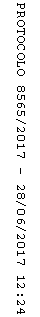 